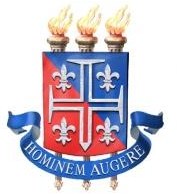 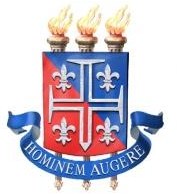 CARTA DE INTENÇÃOEu, _____________________________________________________, CPF Nº ________________, RG nº ________________, estou me inscrevendo para a seleção para o curso de Pós-Graduação Lato sensu em Gestão e Educação Intercultural Indígena da Universidade do Estado da Bahia – UNEB/DEDC - Campus VIII, vinculado ao Centro de Pesquisas em Etnicidades, Movimentos Sociais e Educação – OPARÁ. Por meio deste documento apresento meu interesse por uma vaga ofertada pelo curso, divulgado por meio do Edital _______________ (identificar o Edital), ao qual justifico meu interesse:Justificativa:____________________________________________________________________________________________________________________________________________________________________________________________________________________________________________________________________________________________________________________________________________________________________________________________________________________________________________________________________________Sou graduado(a) em _________________________________________ , pela ______________________________________________________ (nome da instituição), tendo concluído a formação no ano de __________ , conforme documentos comprobatórios enviados. Att.,                                                ______________________________________                                                           Assinatura do(a) candidato(a)                                   ___________________, _____ de ______________ de 20_____